Mrs. Burns’ English LearnersWeekly Lesson/ActivitiesMay 04 – May 07, 2020	MondaySpeakingI SpyBecome a “Spy”, one who observes or searches for something.  The next time you are outside, take a look around and observe your surroundings (if you can’t go outside, just take a look through your window).  What kinds of things do you notice?  Describe some of the things that you see to your parents or siblings. You could tell them about a tree, a house, a car, the sky, or an animal that you may see.  What do you already know about these things?  Talk about it.  Remember to take turns.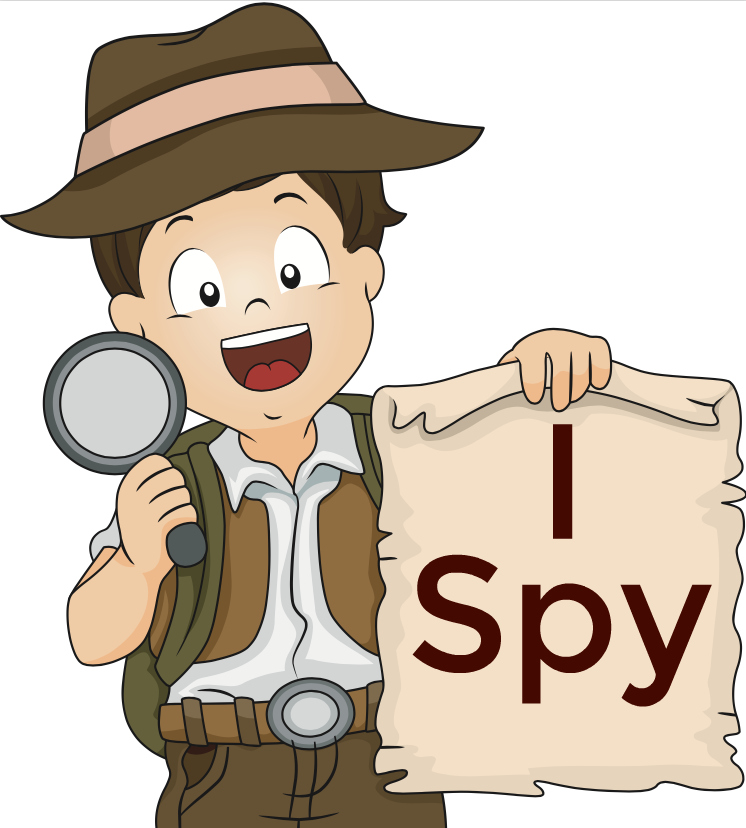 Here are some “I Spy” responses/examples:I spy a plane in the sky.  Planes fly really fast.I spy a brown dog walking on the sidewalk.  Dogs can wag their tails.I spy a man driving a red truck.  The truck has two doors.I spy a boy and a girl playing kick ball.  Kick ball is a fun sport.I spy an insect crawling on the ground.  Insects have six legs.TuesdayWritingI SpyWrite about some of the things you observed during your job as a spy.  Make it fun by using illustrations along with your writing.  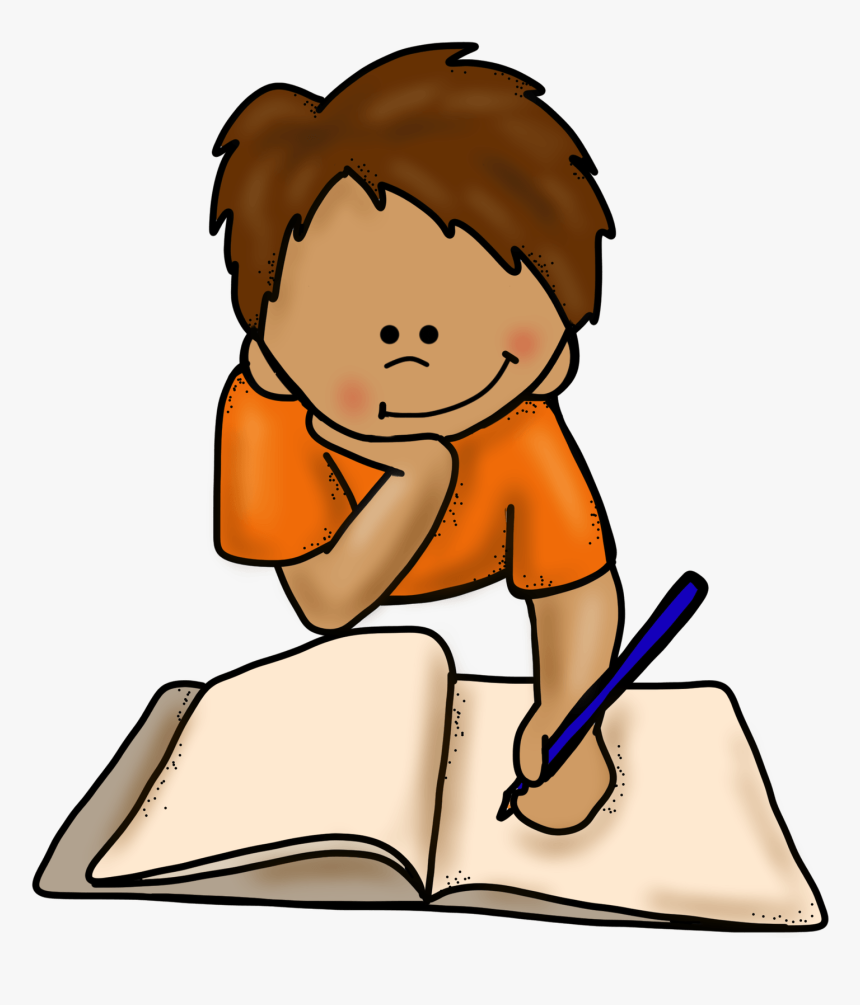 Here are some sentence examples:Yesterday, I saw two spiders climbing a tree.  One was tiny and one was big!I saw a man wearing a black jacket on a blue motorcycle.  He was driving really fast.  A big dog came in my yard.  He had on a red collar.  He sniffed around an old tree.  My neighbor had some pizza delivered to his house.  The pizza guy put the pizza on his porch.  WednesdayListeningFollow these links for this week’s listening practice: https://www.esl-lab.com/difficult/video-games/https://www.esl-lab.com/academic-english/recycling-earth/ThursdayReadingRead your favorite story to your family.  If you do not have a book at home, you can find one at this link: https://storyweaver.org.in/Take turns retelling the story.FridayFun Day!Visit https://pbskids.org/ for 15 – 20 minutes of fun!